	Schwarzenburg, 17.05.2022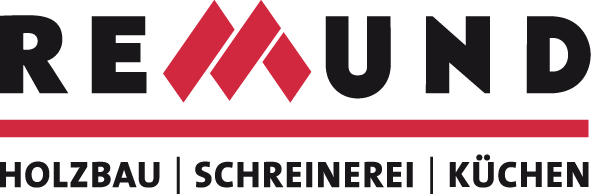 Raum für Bewegung / Tanz / Gesundheit / Entspannungim Dachstock an der Güterstrasse 22Mietbedingungen	Ausstattung	Raum mit Dachschräge, Akustikdecke, Parkettboden, GarderobeGrösse	Länge 11.15 m x Breite 7.65 m, Höhe 1.20 bis 2.62 m Raum	im 2. Stock, ohne Lift Parkplatz	wochentags ab 17.00 Uhr möglich, Wochenende unbeschränktBenützung	Dachraum ohne Strassenschuhe, Abstellraum im Estrich, 	WC und Teeküche im 1. OG Putzen	Parkettboden mit Wischmopp reinigen 	Kontrolle WC auf Sauberkeit	Teeküche reinigen (falls benützt)Kontrolle	Licht löschen, Türen mit Badge abschliessenBezahlung	nach Beendigung des Kurses	Bank Gantrisch Genossenschaft, IBAN CH88 0851 8016 0002 7800 4Mietpreise	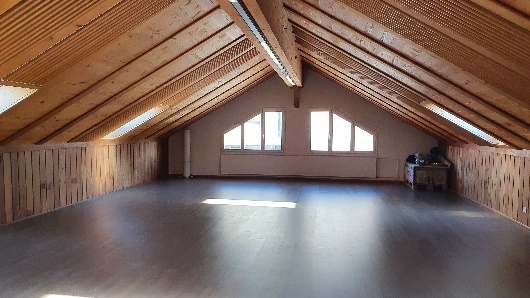 Bis 1 ½ Stunden	CHF 	25.00	Bis 4 Stunden	CHF 	50.00	Ab 4 Stunden bis ganzer Tag	CHF 	80.00		Ganzes Wochenende	CHF 	150.00		1 x pro Woche wird der Raum durch den Vermieter gereinigt. Für Feste wird der Dachraum nicht vermietet. Bitte Werktags zu Bürozeiten Rücksicht auf andere Mieter nehmen (Lärmemissionen).Abgabe BadgeDer Unterzeichnende bestätigt, den Batch Glutz 000.000.000.0 erhalten zu haben.Der abgegebene Batch darf nicht an Drittpersonen abgegeben werden. Bei Verlust ist ein Betrag von CHF 50.00 zu entrichten. Ein allfälliger Verlust muss umgehend gemeldet werden.Datum: _____________________	Unterschrift: _________________________Rückgabe BadgeDatum: _____________________	Unterschrift: ___________________________________________________________________________________________________Abrechnung ______________	Name, Vorname _____________________________________Anzahl Kurse	____ x CHF 25.00	____ x CHF 50.00	____ x CHF 80.00	____ x CHF 150.00				Total	CHF	____________Auskünfte: Renate Remund, T 031 734 22 18, E-Mail renate@remund-holzbau.ch